Publicado en Barcelona el 12/12/2017 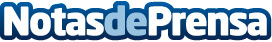 SlashMobility cumple 7 años, cambia su marca y lo celebra con una campaña benéficaEl día 1 de diciembre de 2017, se cumplieron 7 años desde que SlashMobility empezó a trabajar en BCN Activa en 2010. En ese momento eran 2 empleados y estaban focalizados en soluciones mobile, de las que desarrollaron 4, ese mismo añoDatos de contacto:Cristina Gómez Gonzálezwww.slashmobility.com+34 93 309 67 54Nota de prensa publicada en: https://www.notasdeprensa.es/slashmobility-cumple-7-anos-cambia-su-marca-y_1 Categorias: Emprendedores E-Commerce Recursos humanos Dispositivos móviles http://www.notasdeprensa.es